LE FÉMININ DES ADJECTIFS QUALIFICATIFSLire la leçon suivante (mêmes règles que pour le féminin des noms)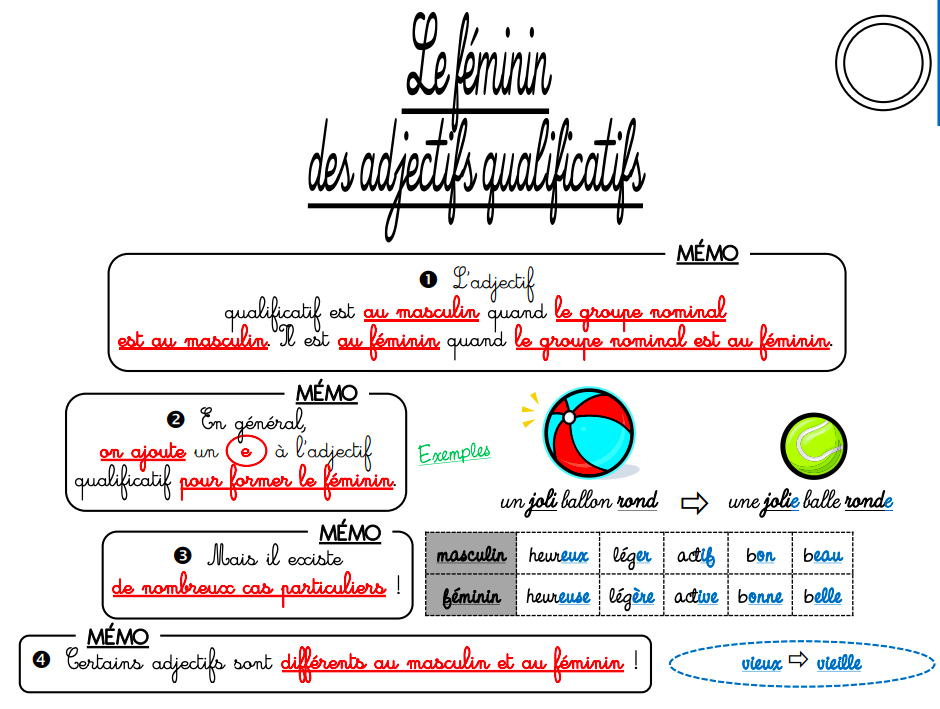 Exercices :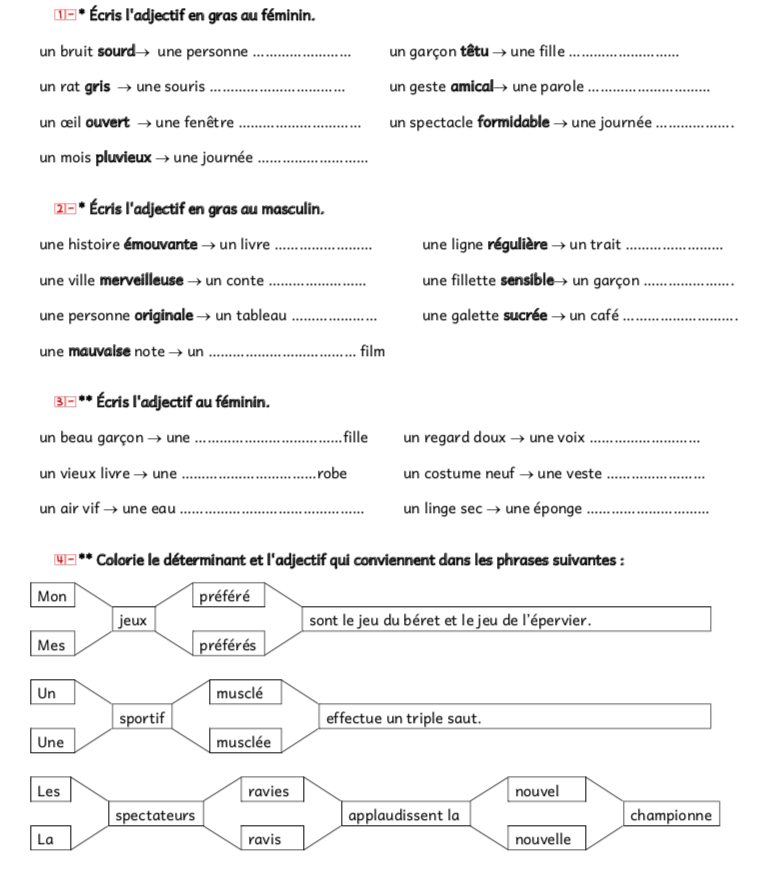 